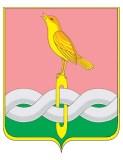 ПОСТАНОВЛЕНИЕАдминистрации муниципального образования Собинский район Владимирской области10.09.2015	  	  		№ 853                                                                                                                                                                                                                                                                                                                                                                                                                                                                                                                                                                                                                                                                            В соответствии с Законом Российской Федерации от 29.12.2012 № 273-ФЗ «Об образовании в Российской Федерации»,  Федеральным  законом от 06.10.2003 №131-ФЗ «Об общих принципах организации местного самоуправления в Российской Федерации», руководствуясь статьями 30 и 35 Устава района, администрация района п о с т а н о в л я е т:1. Внести    в  постановление администрации района от 28.08.2013 № 1209  «Об  утверждении Порядка выявления и учета детей дошкольного возраста на территории муниципального образования Собинский район Владимирской области» следующие  изменения:Пункт 2 изложить в следующей редакции: «Персональному учету детей дошкольного возраста на территории муниципального образования Собинский район Владимирской области предшествует их выявление.Выявление детей дошкольного возраста, проживающих на территории Собинского района, осуществляется ежегодно 2 раза в год (в августе и декабре).Для выявления детей привлекаются:- муниципальные образовательные учреждения, реализующие основную общеобразовательную программу дошкольного образования;- муниципальные образовательные учреждения, реализующие программу основного общего и основного (полного) общего образования;- учреждения и организации, подведомственные ГБУЗ ВО «Собинская ЦРБ» (по согласованию)».Пункт 3 изложить в следующей редакции: «Под учетом детей дошкольного возраста понимается  муниципальная услуга регистрации детей, нуждающихся в предоставлении  места в образовательной организации, реализующей основную общеобразовательную программу  дошкольного образования (далее – организация) с указанием фамилии, имени ребёнка, его возраста, даты постановки на учёт, желаемой даты предоставления места в организации.  Учёт может производиться на электронном и (или) бумажном носителе. Целью учета детей дошкольного возраста является  обеспечение «прозрачности» процедуры приёма  детей в образовательные организации, реализующие основную общеобразовательную программу дошкольного образования,  определение потребности в предоставлении гражданам услуг общедоступного бесплатного дошкольного образования, а также ухода и присмотра за детьми дошкольного возраста  на территории  МО  Собинский район».Пункт 5 изложить в следующей редакции: «Учет детей, подлежащих обучению по образовательным программам дошкольного образования осуществляется управлением образования Собинского района».2. Контроль за исполнением настоящего постановления возложить на первого заместителя главы района по социальным  вопросам, управлению и работе с населением.          3. Настоящее постановление вступает в силу со дня официального опубликования в газете «Доверие».                             Врио главы района                                                                                          И.В. УховО внесении изменений в постановление администрации района от 28.08.2013          № 1209 «Об  утверждении Порядка выявления и учета детей дошкольного возраста на территории муниципального образования Собинский район Владимирской области»